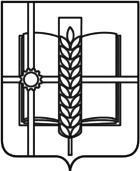 РОССИЙСКАЯ ФЕДЕРАЦИЯРОСТОВСКАЯ ОБЛАСТЬЗЕРНОГРАДСКИЙ РАЙОНМУНИЦИПАЛЬНОЕ ОБРАЗОВАНИЕ«Зерноградское городское поселение»АДМИНИСТРАЦИЯ ЗЕРНОГРАДСКОГО ГОРОДСКОГО ПОСЕЛЕНИЯПостановлениеот 10.01.2024 № 3 г. ЗерноградОб утверждении муниципального задания муниципальному бюджетному учреждению культуры Зерноградского городского поселения                   «Центральная городская библиотека имени А.Гайдара»                                                  на 2024 год и на плановый период 2025 и 2026 годов  В соответствии с постановлением Администрации Зерноградского городского поселения от 27.10.2015 № 1068 «О порядке формирования муниципального задания на оказание муниципальных услуг (выполнение работ) в отношении муниципальных учреждений Зерноградского городского поселения и финансового обеспечения выполнения муниципального задания» (в редакции постановления Администрации Зерноградского городского поселения от 05.10.2020 № 743), постановлением Администрации Зерноградского городского поселения от 03.12.2018 № 184 «Об утверждении муниципальной программы Зерноградского городского поселения «Развитие культуры» (в редакции постановления Администрации Зерноградского городского поселения от 09.01.2024 №1), Администрация Зерноградского городского поселения  постановляет:1. Утвердить муниципальное задание муниципальному бюджетному учреждению культуры Зерноградского городского поселения «Центральная городская библиотека имени А.Гайдара» на 2024 год и на плановый период 2025 и 2026 годов  согласно приложению.2. Утвердить расчет стоимости муниципальных услуг по формированию муниципального задания муниципальному бюджетному учреждению культуры Зерноградского городского поселения «Центральная городская библиотека имени А.Гайдара»  на  2024 год согласно приложения.3. Директору МБУК ЗГП «Центральная городская библиотека имени А.Гайдара» Бабенко Т.В. обеспечить выполнение муниципального задания муниципальному бюджетному учреждению культуры Зерноградского городского поселения «Центральная городская библиотека имени А.Гайдара» на 2024 год.4. Разместить муниципальное задание муниципальному бюджетному учреждению культуры Зерноградского городского поселения «Центральная городская библиотека имени А.Гайдара» на 2024 год и на плановый период 2025 и 2026 годов на официальном сайте Администрации Зерноградского городского поселения в информационно-телекоммуникационной сети «Интернет».5. Контроль за выполнением настоящего постановления возложить на заместителя главы Администрации Зерноградского городского поселения Малышеву В.О., заведующего финансово-экономическим сектором. Администрации Зерноградского городского поселения Николенко О.И, ведущего специалиста (по культуре и делам молодежи) Администрации Зерноградского городского поселения Чорба М.Ю.Глава Администрации Зерноградского городского поселения 	                                                 И.В. Полищук         Приложение № 1к постановлению Администрации Зерноградского городского поселения от 10.01.2024 № 3УТВЕРЖДАЮГлава АдминистрацииЗерноградского городского поселения _________________________И.В. Полищукот  «10»      января      2024 г.МУНИЦИПАЛЬНОЕ  ЗАДАНИЕ №на 2024 год и на плановый период 2025 и 2026 годов  от  «      »      января      2024 г.Наименование  муниципального учрежденияЗерноградского городского поселения     муниципальное бюджетное учреждение культуры   Зерноградского городского поселения  «Центральная городская библиотека имени А.Гайдара» Виды деятельности муниципального учрежденияЗерноградского городского поселения                        культура и кинематография                                      Вид муниципального учрежденияЗерноградского городского поселения                                библиотека                                                                                                                      (указывается вид муниципального учреждения Зерноградского                                                                             городского поселения  из общероссийских базовых (отраслевых)    перечней или регионального перечня)ЧАСТЬ 1. Сведения об оказываемых муниципальных услугахРАЗДЕЛ 1.1. Наименование муниципальной услуги       библиотечное, библиографическое и информационное                                                                                                               обслуживание  пользователей библиотеки                                                       2. Категории потребителей муниципальной услуги                  физические,  юридические лица                                      3. Показатели, характеризующие объем и (или) качество муниципальной услуги3.1. Показатели, характеризующие качество муниципальной услуги3.2  Показатели, характеризующие объем муниципальной услуги 4. Нормативные правовые акты, устанавливающие размер платы (цену, тариф) либо порядок ее установления      услуга предоставляется на  бесплатной основе                                                                                                                                                                                                                                  5. Порядок оказания муниципальной услуги5.1. Нормативные правовые акты, регулирующие порядок оказания муниципальной услуги:      Постановление Администрации Зерноградского городского поселения от 05.09.2012 № 781 «Об утверждении административного регламента предоставления муниципальной услуги по библиотечному, библиографическому и информационному обслуживанию муниципальным бюджетным учреждением культуры Зерноградского городского поселения «Центральная городская  библиотека имени  А.Гайдара» (в редакции постановления Администрации Зерноградского городского поселения от 31.12.2015  №  1455)                                                                                                                            (наименование, номер и дата нормативного правового акта)                                                5.2. Порядок информирования потенциальных потребителей муниципальной услугиЧАСТЬ 2. Сведения о выполняемых работахРАЗДЕЛ  1.1. Наименование работы                  методическое обеспечение в области библиотечного дела                                                          2. Категории потребителей работы                  физические,  юридические лица                                                                     3. Показатели, характеризующие объем и (или) качество  работы3.1. Показатели, характеризующие качество  работы3.2. Показатели, характеризующие объем работы4. Нормативные правовые акты, устанавливающие размер платы (цену, тариф) либо порядок ее установления      услуга предоставляется на  бесплатной основе                                                                                                                                                                                                                            ЧАСТЬ 3. Прочие сведения о муниципальном задании1. Основания (условия и порядок) для досрочного прекращения исполнения муниципального задания:             - нарушение условий муниципального задания;                                                                                                                                                                                 - сокращение спроса на услугу;                                                                                                                                                                                                            - изменение объема лимитов бюджетных ассигнований;                                                                                                                                                                  - изменение нормативной правовой базы                                                                                                                                                                                2. Иная информация, необходимая для исполнения (контроля за исполнением) муниципального задания                                  -                                             3. Порядок контроля за исполнением муниципального задания4. Требования к отчетности о выполнении муниципального задания   в соответствии с постановлением Администрации Зерноградского городского поселения от 27.10.2015 № 1068  «О порядке формирования муниципального задания на оказание муниципальных услуг (выполнение работ) в отношении муниципальных учреждений Зерноградского городского поселения и финансового обеспечения выполнения муниципального задания» (в редакции постановления Администрации Зерноградского городского поселения от 05.10.2020 № 743)                                                                                     4.1. Периодичность представления отчетов о выполнении муниципального задания                        за год                                                                                  4.2. Сроки представления отчетов о выполнении муниципального задания        не позднее 1 марта финансового года, следующего за отчетным              4.2.1. Сроки представления предварительного отчета о выполнении муниципального задания  не позднее 15 января финансового года, следующего за отчетным                                                                                                                                                                                                                                                  4.3. Иные требования к отчетности о выполнении муниципального задания      в соответствии со статистическим отчетом  учреждений общедоступной (публичной) библиотеке по форме 6-НК                                                                                                                                                                                       5. Иные показатели, связанные с выполнением муниципального задания: ________________________________________________________________Приложение № 2к постановлению Администрации Зерноградского городского поселения                      от 10.01.2024 № 3РАСЧЕТстоимости муниципальных услугпо формированию муниципального задания                                          муниципальному бюджетному учреждению культуры                         Зерноградского городского поселения                                                            «Центральная городская библиотека имени А.Гайдара» на 2024 годФОЗ  = Сумма затрат на оказание услуги (1.1) + Сумма затрат на оказание услуги (2.1) + Сумма затрат на оказание услуги (2.2) + Сумма затрат на оказание услуги (2.3) + Сумма затрат общехозяйственного значения(ФОЗ - финансовое обеспечение задания)ФОЗ  = 6035,2+719,5+1449,5=8204,21. Объем затрат по предоставлению услуги по библиотечному, библиографическому и информационному обслуживанию пользователей библиотеки, в том числе :1.1. Количество посещений (79197 ед)Справочно:включены затраты на оплату труда основного персонала по следующим должностям:1.Библиотекарь - 3 ед.2.Зав.библиотекой - 4 ед.Стоимость 1 ед. -  0,076 тыс.руб.2. Объем затрат по выполнению работы по методическому обеспечению в области библиотечного дела, в том числе:	2.1. Количество работ (3 шт):						Справочно:	включены затраты на оплату труда основного персонала по следующим должностям:	1. Зав.сетором  методико-библиографической работы - 1ед.	2. Библиогрф - 1ед.	Стоимость 1 ед. -  239,8 тыс.руб.	Справочно:Процентное соотношения услуг для расчета затрат,кроме затрат на оплату труда основного персонала:Всего услуг 79197+ 3 =  79200 ед.				Процентное соотношения услуг для расчета затрат на оплату труда основного персонала:	1. Библиограф - 1ед.      2.Зав.библиотекой - 4 ед.3.Зав.сетором методико-библиографической работы 1ед.4.Библиотекарь - 3 ед.     3. Объём затрат общехозяйственного значения, включаемых в муниципальное задание общей суммой:	Уникальный номер реестровой записиПоказатель, характеризующий содержание муниципальной услугиПоказатель, характеризующий содержание муниципальной услугиПоказатель, характеризующий содержание муниципальной услугиПоказатель, характеризующий условия (формы) оказания муниципальной услугиПоказатель, характеризующий условия (формы) оказания муниципальной услугиПоказатель качества муниципальной услугиПоказатель качества муниципальной услугиПоказатель качества муниципальной услугиЗначение показателя качества муниципальной услугиЗначение показателя качества муниципальной услугиЗначение показателя качества муниципальной услугиДопустимые (возможные) отклонения от установленных показателей объема муниципальной услугиДопустимые (возможные) отклонения от установленных показателей объема муниципальной услуги(наимено ваниепоказа теля)(наимено ваниепоказа  теля(наимено ваниепоказа         теля(наимено ваниепоказа             теля(наимено ваниепоказа            телянаименование показателяединица измеренияединица измерения2024 год (очередной финансовый год)2025 год          (1-й год планового периода)2026 год            (2-й год планового периода)в процен тахв абсолютных показателях(наимено ваниепоказа теля)(наимено ваниепоказа  теля(наимено ваниепоказа         теля(наимено ваниепоказа             теля(наимено ваниепоказа            телянаименование показателянаименованиекод по ОКЕИ2024 год (очередной финансовый год)2025 год          (1-й год планового периода)2026 год            (2-й год планового периода)в процен тахв абсолютных показателях1234567891011121314910100О. 99.0.ББ83АА00000Все виды библио             течного обслужи ванияС                учетом всех  формВ  стацио нарных условияхДинамика посещений пользователей библиотеки (реальных и удаленных) по сравнению с предыдущим годом%744113115115169Уника льныйномерреестро войзаписиПоказатель, характеризующий содержание муниципальной услугиПоказатель, характеризующий содержание муниципальной услугиПоказатель, характеризующий содержание муниципальной услугиПоказатель, характеризующий условия (формы) оказания муниципальной услугиПоказатель, характеризующий условия (формы) оказания муниципальной услугиПоказатель объема муниципальной услугиПоказатель объема муниципальной услугиПоказатель объема муниципальной услугиЗначение показателя объема муниципальной услугиЗначение показателя объема муниципальной услугиЗначение показателя объема муниципальной услугиРазмер платы                          (цена, тариф)Размер платы                          (цена, тариф)Размер платы                          (цена, тариф)Допустимые (возможные) отклонения от установленных показателей объема муниципальной услугДопустимые (возможные) отклонения от установленных показателей объема муниципальной услугУника льныйномерреестро войзаписи(наиме нованиепоказателя)(наиме нованиепоказателя)(наиме нованиепоказателя)(наименованиепоказателя)(наиме нованиепоказателя)наимено вание показателяединица измеренияединица измерения2024 год (очередной финансовый год)2025 год          (1-й год планового периода)2026 год            (2-й год планового периода)2024 год (очередной финансовый год)2025 год          (1-й год планового периода)2026 год            (2-й год планового периода)в    процентахв абсолют ных показате ляхУника льныйномерреестро войзаписи(наиме нованиепоказателя)(наиме нованиепоказателя)(наиме нованиепоказателя)(наименованиепоказателя)(наиме нованиепоказателя)наимено вание показателянаименова ниекод по ОКЕИ2024 год (очередной финансовый год)2025 год          (1-й год планового периода)2026 год            (2-й год планового периода)2024 год (очередной финансовый год)2025 год          (1-й год планового периода)2026 год            (2-й год планового периода)в    процентахв абсолют ных показате лях1234567891011121314151617910100О.99.0.ББ83АА00000С            учетом всех формВ  стационарных условияхКоличество посещений ед.642791979138291382---0,170Нормативный правовой актНормативный правовой актНормативный правовой актНормативный правовой актНормативный правовой актвидпринявший органдатаномернаименование12345-----Способ информированияСостав размещаемой информацииЧастота обновления информации1. Размещение информации на официальных сайта МБУК ЗГП «Центральная библиотека имени А.Гайдара» и Администрации Зерноградского городского поселения в сети ИнтернетНа официальном сайте размещаются следующие сведения:- наименование учреждения, его структурных подразделений;- адреса и контактные телефоны учреждения;-  адреса структурных подразделений учреждения;- информационные материалы по муниципальным услугам, которое предоставляет учреждение.По мере изменения информации2. Размещение  информации в социальных сетях  В социальных сетях размещаются:- анонсы мероприятий,- информация о проведенных мероприятиях.Постоянно3. Информирование при личном обращенииРаботники учреждения во время работы учреждения в случае личного обращения получателей муниципальной услуги предоставляют необходимые разъяснения об оказываемой муниципальной услугеПо мере необходимости4. Телефонная консультацияРаботники учреждения во время работы учреждения в случае обращения получателей муниципальной услуги по телефону предоставляют необходимые разъяснения об оказываемой муниципальной услугеПо мере необходимости5. Информация размещенная- у входа в здания- в помещениях зданийИнформация о наименовании учреждения или структурного подразделения, адрес местонахождения, режим работы.Информационные материалы по муниципальной услуге, предоставляемой учреждением или структурным подразделением, административный регламент предоставления муниципальной услугиПостоянно6. Размещение информации на информационных стендахАфиши, объявленияНа каждое мероприятие7. Размещение информации средствах массовой информации Опубликование информации о деятельности учреждения и его структурных подразделений, о проводимых мероприятияхПо мере необходимостиУникальныйномерреестровойзаписиПоказатель,                характеризующий содержание работы (по перечню)Показатель,                характеризующий содержание работы (по перечню)Показатель,                характеризующий содержание работы (по перечню)Показатель, характеризующий условия (формы) выполнения работы (по справочникам)Показатель, характеризующий условия (формы) выполнения работы (по справочникам)Показатель качества работыПоказатель качества работыПоказатель качества работыЗначение показателя качества работыЗначение показателя качества работыЗначение показателя качества работыДопустимые (возможные) отклонения от установленных показателей объема муниципальной работыДопустимые (возможные) отклонения от установленных показателей объема муниципальной работыУникальныйномерреестровойзаписиПоказатель,                характеризующий содержание работы (по перечню)Показатель,                характеризующий содержание работы (по перечню)Показатель,                характеризующий содержание работы (по перечню)Показатель, характеризующий условия (формы) выполнения работы (по справочникам)Показатель, характеризующий условия (формы) выполнения работы (по справочникам)наимено-          вание  показателяединица   измеренияединица   измерения2024 год (очередной финансовый год)2025 год          (1-й год планового периода)2026 год            (2-й год планового периода)в  процен тахв абсолют ных показате ляхУникальныйномерреестровойзаписи(наимено-            ваниепоказателя)(наимено- ваниепоказателя)(наимено- ваниепоказателя(наимено- ваниепоказателя(наимено- ваниепоказателянаимено-          вание  показателянаименованиекод по ОКЕИ2024 год (очередной финансовый год)2025 год          (1-й год планового периода)2026 год            (2-й год планового периода)в  процен тахв абсолют ных показате лях1234567891011121314910100.Р. 63.1.07110001002Организация и проведение обучающих мероприятий, проведение консультаций, разработка документовДоля удовлетворенных запросов потребителей от общего числа поступивших запросов%74410010010045УникальныйномерреестровойзаписиПоказатель,                                                    характеризующий содержание работы                   (по справочникам)Показатель,                                                    характеризующий содержание работы                   (по справочникам)Показатель,                                                    характеризующий содержание работы                   (по справочникам)Показатель, характеризующий условия (формы) выполнения работы                (по справочникам)Показатель, характеризующий условия (формы) выполнения работы                (по справочникам)Показатель объема                                   работыПоказатель объема                                   работыПоказатель объема                                   работыЗначение показателя  объема              работыЗначение показателя  объема              работыЗначение показателя  объема              работыДопустимые (возможные) отклонения от установленных показателей объема муниципальной работыДопустимые (возможные) отклонения от установленных показателей объема муниципальной работыУникальныйномерреестровойзаписиПоказатель,                                                    характеризующий содержание работы                   (по справочникам)Показатель,                                                    характеризующий содержание работы                   (по справочникам)Показатель,                                                    характеризующий содержание работы                   (по справочникам)Показатель, характеризующий условия (формы) выполнения работы                (по справочникам)Показатель, характеризующий условия (формы) выполнения работы                (по справочникам)наимено- вание показателяединица измерения единица измерения 2024 год (очередной финансовый год)2025 год          (1-й год планового периода)2026 год            (2-й год планового периода)в процентахв    абсолют ных показате ляхУникальныйномерреестровойзаписи(наименованиепоказателя)(наиме-нованиепоказа-теля)(наиме-нованиепоказа-теля)(наиме-нованиепоказа-теля)(наиме-нованиепоказа-теля)наимено- вание показателянаименованиекод по ОКЕИ2024 год (очередной финансовый год)2025 год          (1-й год планового периода)2026 год            (2-й год планового периода)в процентахв    абсолют ных показате лях123456789101112910100.Р.63.1.07110001002Организация и проведение обучающих мероприятий, проведение консультаций, разработка документовКоличество работ ед.642333--Нормативный правовой актНормативный правовой актНормативный правовой актНормативный правовой актНормативный правовой актвидпринявший органдатаномернаименование12345-----Формы контроляПериодичностьОрганы, осуществляющие контроль за оказанием услуги1. Мониторинг выполнения показателей оценки эффективности деятельности учреждения в рамках реализации муниципальной программы Зерноградского городского поселения «Развитие культуры»ежемесячноАдминистрация                      Зерноградского городского поселения2. Мониторинг размещения информации о деятельности учреждения на официальном сайте учреждения и в социальных сетях ежемесячноАдминистрация                      Зерноградского городского поселения3. Рассмотрение обращений граждан, поступающих в устной и письменной форме, в форме заявлений, жалоб и предложений, зафиксированных  в книге обращенийв течение года Администрация                      Зерноградского городского поселения4. Проведение контрольных мероприятий по оценке качества муниципальных услугв течение года Администрация                      Зерноградского городского поселения5. Мониторинг и контроль исполнения муниципального задания на предоставление муниципальных услуг (выполнение работ) за 1 квартал, полугодие,  9 месяцев, год.ежеквартальноАдминистрация                  Зерноградского городского поселения6. Проверка ведения учетной документацииежегодноАдминистрация                    Зерноградского городского поселения7. Подготовка и размещение на официальных сайтах учреждения и Администрации Зерноградского городского поселения информации о результатах мониторинга и контроля исполнения муниципального задания   на предоставление муниципальных услуг (выполнение работ) за годне позднее 1 февраля финансового года, следующего за отчетнымАдминистрация                   Зерноградского городского поселения8. Подготовка и утверждение отчета о выполнении муниципального заданияне позднее 1 марта финансового года, следующего за отчетнымАдминистрация                 Зерноградского городского поселения№Наименование затратСумма затрат (тыс.руб)1Затраты на оплату труда основного персонала учреждения3807,32Затраты на оплату труда  вспомогательного,  административно-управленческого персонала (АУП) учреждения1378,33Затраты на повышение квалификации АУП0,04Затраты на услуги интернета190,85Материальные затраты на комплектование библиотечного фонда, приобретение основный средств498,96Материальные затраты на подписку периодических изданий119,97Материальные затраты на проведение массовых мероприятий40,0Итого сумма затрат:Итого сумма затрат:6035,2№Наименование затратСумма затрат (тыс.руб)1Затраты на оплату труда основного персонала учреждения715,32Затраты на оплату труда  вспомогательного,  административно-управленческого персонала (АУП) учреждения3,03Затраты на услуги интернета0,04Материальные затраты на комплектование библиотечного фонда1,15Материальные затраты на подписку периодических изданий0,16Затраты на повышение квалификации АУП0,0Итого сумма затрат:Итого сумма затрат:719,5№Наименование затрат всего     Сумма затрат, тыс.руб.1Затраты на оплату труда основного персонала учреждения,                       в том числе:4522,6библиотекарь младшего абонемента547,6библиотекарь старшего и среднего абонемента658,9библиотекарь  читального зала658,9заведующие библиотеками-филиалами1432,4зав. сектором методико-библиографической работы715,3библиограф509,52Затраты на  оплату труда вспомогательного,  административно-управленческого персонала (АУП) учреждения1381,3Итого на оплату труда основного,  вспомогательного,  административно-управленческого персонала (АУП)  учреждения согласно штатного расписания:5903,93Затраты на повышение квалификации АУП0,004Затраты на услуги интернета190,85Материальные затраты на комплектование библиотечного фонда, приобретение основных средств500,06Материальные затраты на подписку периодических изданий120,07Материальные затраты на проведение праздничных мероприятий 40,0Итого:Итого:6754,7 79200   100 %7919799,99 % 3 0,01 %3  100 %79197100  %3  100 %79197100  %№Наименование затратСумма затрат (тыс. руб. )1Затраты на услуги связи25,22Затраты на  коммунальные услуги163,83Затраты на услуги по содержанию имущества1017,94Прочие затраты158,85Затраты на хозяйственный инвентарь, канцелярские товары, расходные материалы общехозяйственного значения83,8Итого сумма затрат:Итого сумма затрат:1449,5ВСЕГО  ЗАТРАТ  по МБУК ЗГП «Центральная библиотека имени А.Гайдара» ВСЕГО  ЗАТРАТ  по МБУК ЗГП «Центральная библиотека имени А.Гайдара» 8204,2